Порядок регистрации пользователей в ПП «ПАРУС-Бюджет 8.Сведение отчетности OnLine»Для регистрации пользователя необходимо:Зайти на сайт ahd-centre.rosminzdrav.ruВход на сайт можно осуществить с любого доступного браузера, набрав в адресной строке ahd-centre.rosminzdrav.ruСкачать шаблон заявки на регистрацию пользователей Подсистемы формирования бюджетной отчетности и заполнить его.На сайте АХД перейти по ссылке СКАЧАТЬ - ЗАЯВКА НА РЕГИСТРАЦИЮ 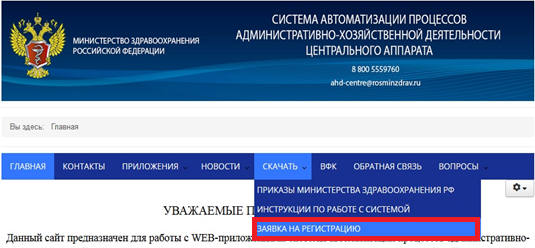 Скачать Заявку на регистрацию пользователей Подсистемы формирования бюджетной отчетности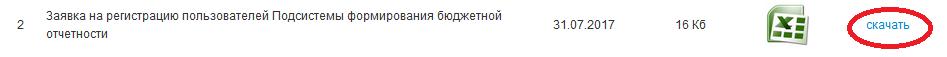 Заполнить шаблон заявки и подписать его у руководителя организации Прислать заявку на регистрацию в МЗ РФОтправить заявку на почту spivakea@rosminzdrav.ru. К письму приложить сканированную копию заявки с подписью руководителя организации и заполненную заявку в формате xls.Пример заполнения заявки (филиалы в реквизитах головной организации указывают вышестоящую, а не Минздрав):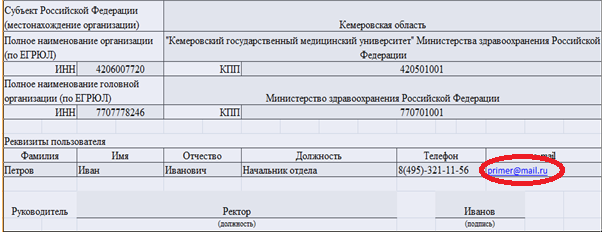 Получить логин и пароль для входа в системуЛогин и пароль для входа в систему будут направлены на указанный в заявке адрес электронной почты.